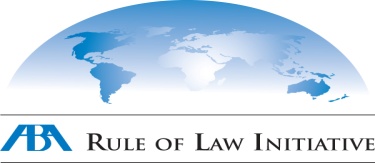 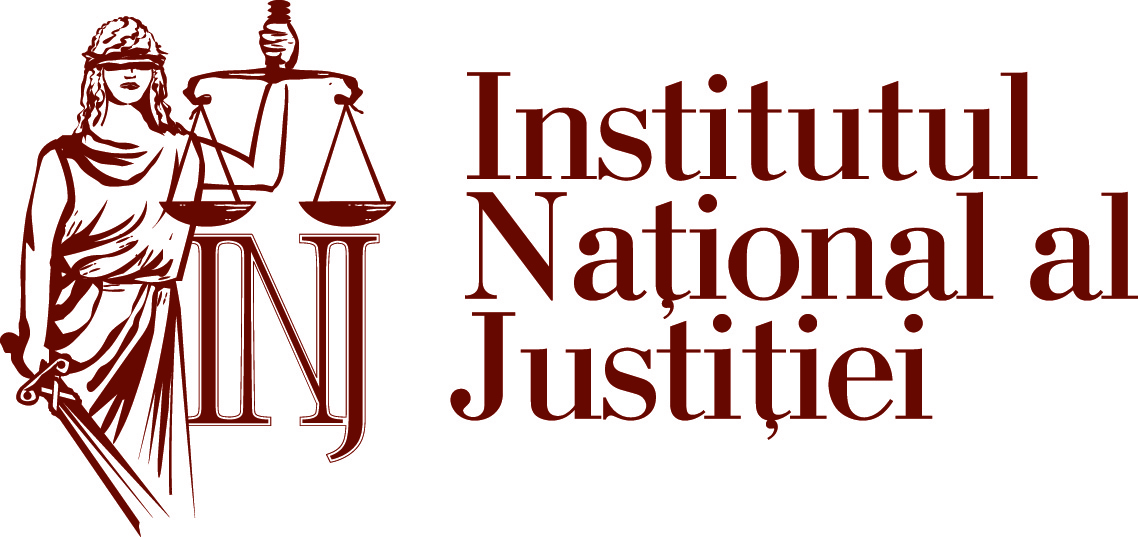 SEMINAR pentru judecători şi procurori „Individualizarea şi aplicarea pedepselor penale”Durata: 8 ore academiceParticipanţi: Judecători/Procurori(25/10)Organizatori: INJ/ABA ROLI24 aprilie 2015, ora 09:00Mun. Chişinău, str. S.Lazo 1AGENDAAGENDA08.45 – 09.00Înregistrarea participanţilor09.00 – 09.10Cuvânt de salut. Prezentarea participanţilor şi a formatorilorValeria ŞTERBEŢ, şefa Secţiei didactico-metodică şi cercetări, INJRonald WOLFSON, Director regional, ABA ROLI MoldovaAPLICAREA PEDEPSEI PENALE CONFORM CRITERIILOR GENERALE ŞI SPECIALE DE INDIVIDUALIZARE APLICAREA PEDEPSEI PENALE CONFORM CRITERIILOR GENERALE ŞI SPECIALE DE INDIVIDUALIZARE 09.10 – 09.55Criteriile generale de individualizare a pedepsei penaleFormator: Gheorghe Ulianovschi, dr. în drept, conf. univ., USM, ex- preşedinte al             Curţii de Apel Comrat09.55– 10.40Importanţa şi efectele circumstanţelor atenuante şi agravante la stabilirea pedepseiFormator: Dorin Popescu, magistru în drept, lector univ., USM 10.40– 10.50Pauză de cafea10.50 – 12.20Criterii speciale de individualizare a pedepsei penaleFormatori: Gheorghe Ulianovschi, dr. în drept, conf. univ., USM, ex-preşedinte al Curţii de Apel Comrat                      Dorin Popescu, magistru în drept, lector univ., USM12.20 – 13.20 PrânzLIBERAREA DE PEDEAPSĂ PENALĂLIBERAREA DE PEDEAPSĂ PENALĂ13.20 – 14.50Analiza categoriilor liberării de pedeapsă penală Formator: Valeria Şterbeţ, formator INJ,ex-judecător la Curtea Constituţională, ex-preşedinte al CSJ14.50 – 15.00 Pauză de cafeaASPECTE PROCEDURALE PRIVIND APLICAREA PEDEPSEIASPECTE PROCEDURALE PRIVIND APLICAREA PEDEPSEI15.00 – 16.30Încălcări ale drepturilor omului în cadrul procesului penal care determină reducerea pedepseiFormator: Raisa Botezatu, formator INJ, ex-preşedinte al Colegiului Penal al CSJ16.30 – 16.45Concluzii. Evaluarea seminarului. Înmânarea certificatelor de participare